ПРОЕКТ ИНФОРМАЦИОННОЙ НАДПИСИ И ОБОЗНАЧЕНИЯ НА ОБЪЕКТЕ КУЛЬТУРНОГО НАСЛЕДИЯ (ПАМЯТНИКЕ ИСТОРИИ И КУЛЬТУРЫ) НАРОДОВ РОССИЙСКОЙ ФЕДЕРАЦИИ ФЕДЕРАЛЬНОГО ЗНАЧЕНИЯ«БРАТСКАЯ МОГИЛА СОВЕТСКИХ ВОИНОВ, ПАВШИХ В 1942 г. В ГОДЫ ВЕЛИКОЙ ОТЕЧЕСТВЕННОЙ ВОЙНЫ 1941 - 1945 гг.»г. Малгобек, Парк культуры и отдыха им. Серго, на территорииМемориальный комплекс «Слава»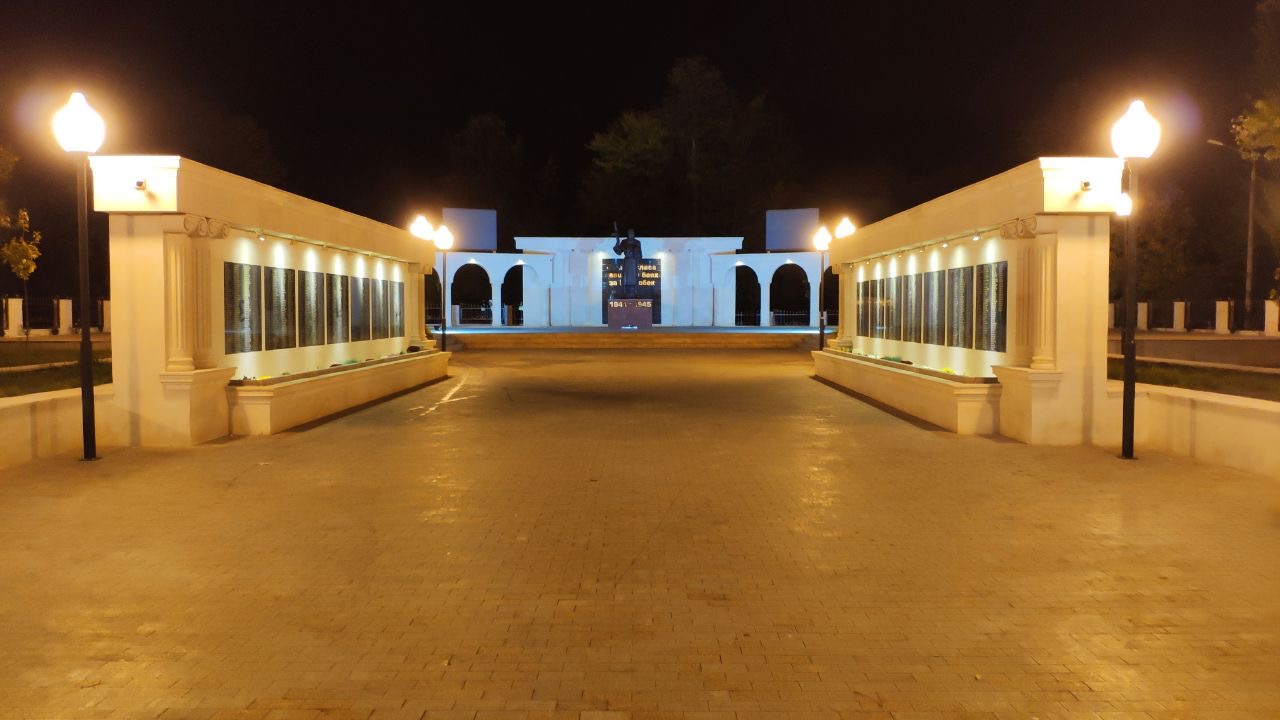 г. Малгобек2021 годПРОЕКТ ИНФОРМАЦИОННОЙ НАДПИСИ И ОБОЗНАЧЕНИЯ НА ОБЪЕКТЕ КУЛЬТУРНОГО НАСЛЕДИЯ (ПАМЯТНИКЕ ИСТОРИИ И КУЛЬТУРЫ) НАРОДОВ РОССИЙСКОЙ ФЕДЕРАЦИИ ФЕДЕРАЛЬНОГО ЗНАЧЕНИЯ«БРАТСКАЯ МОГИЛА СОВЕТСКИХ ВОИНОВ, ПАВШИХ В 1942 г. В ГОДЫ ВЕЛИКОЙ ОТЕЧЕСТВЕННОЙ ВОЙНЫ 1941 - 1945 гг.»г. Малгобек, Парк культуры и отдыха им. Серго, Мемориальный комплекс «Слава»Раздел I. Общие сведения об объекте культурного наследия.Раздел II. Эскизное предложение информационной надписи и обозначенияБратская могила советских воинов, павших в 1942 г. в годы Великой Отечественной войны 1941 - 1945 гг. расположена по адресу Республика Ингушетия, г. Малгобек, Парк культуры и отдых имени Серго, на территории Мемориального комплекас «Слава». Данный памятник представляет собой захоронение воинов, павших в 1942 г. в годы Великой Отечественной войны. Захоронения расположены на двух участках, расположенных друг против друга (рис. 1) Перед захоронениями расположены сооружения в виде стен, на которые нанесены фамилии павших воинов.Исходя из конструктивных характеристик памятника и наличия двух отдельных участков захоронения информационная надпись устанавливается в виде информационного щита на отдельно стоящей конструкции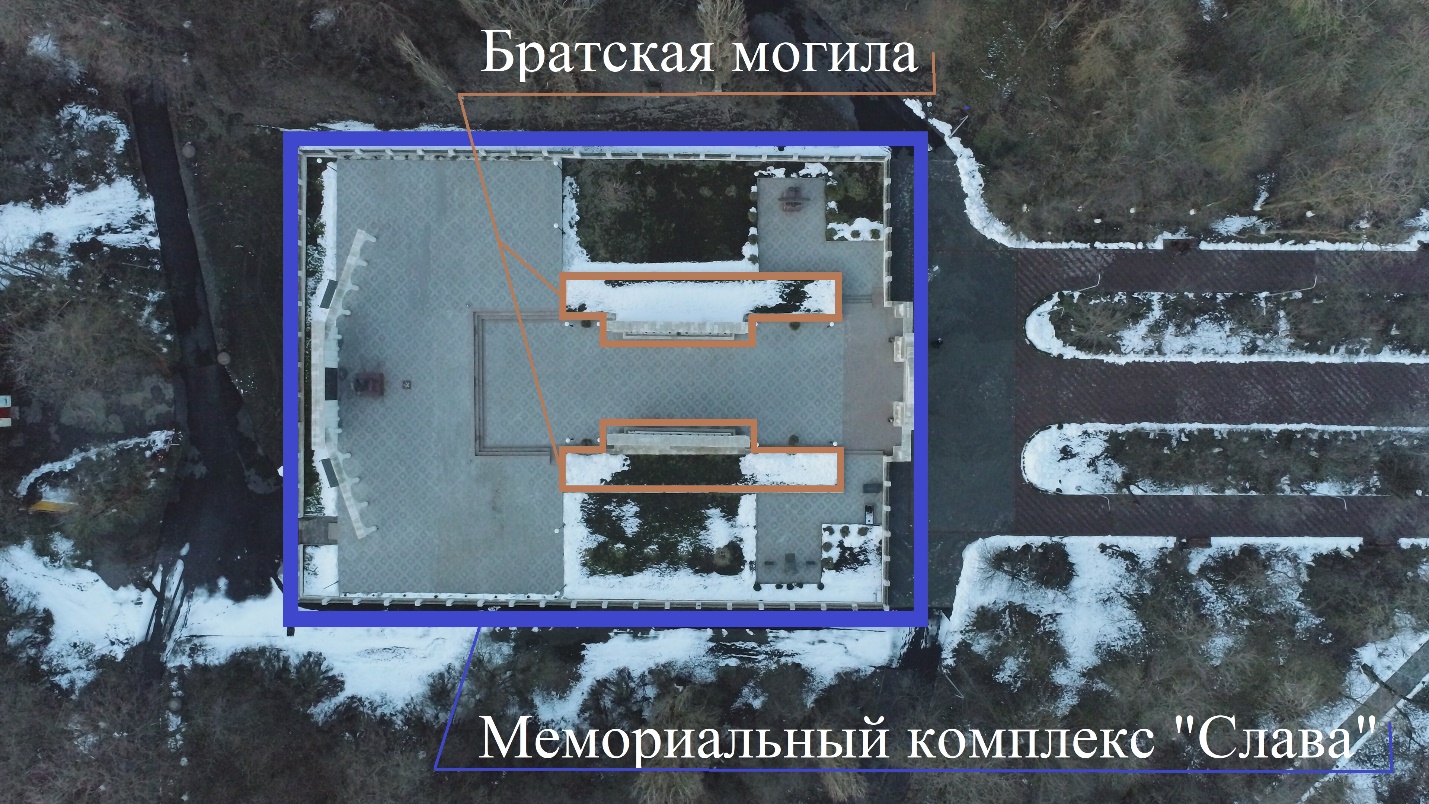 Рис. 1Эскизный проект информационной надписи на объекте культурного наследия «Братская могила советских воинов, павших в 1942 г. в годы Великой Отечественной войны 1941 - 1945 гг.»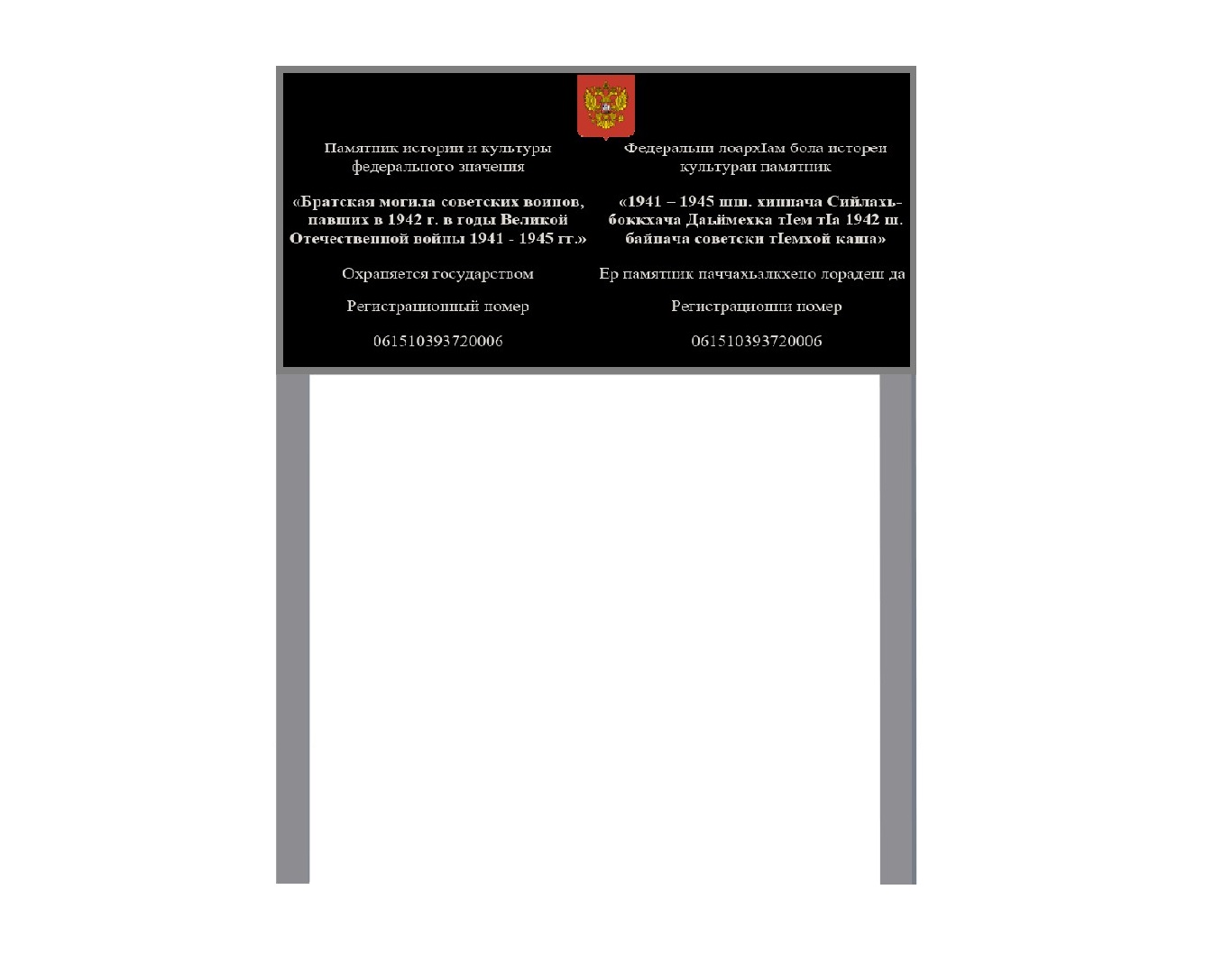 Раздел III. Технические характеристики информационной надписи и обозначенияИнформационная надпись изготавливается в виде прямоугольной пластины с нанесением на нее надписей и обозначений методом, обеспечивающим их хорошую различимость, читаемость и длительную сохранность.Пластина должна иметь технически надежное крепление, исключающее возможность разрушения или уничтожения объекта культурного наследия и обеспечивающее прочность установки на нем информационных надписей и обозначений с учетом возможных динамических нагрузок. Материал пластины, метод нанесения на нее надписей и обозначений, а также крепление должны быть устойчивыми к неблагоприятным воздействиям окружающей среды, в том числе климатическим и коррозионным, а также иметь защитные свойства для предотвращения или оперативного исправления негативных воздействий, в том числе совершения хулиганских действий и актов вандализма, расклейки объявлений, нанесения несанкционированных надписей и изображений.В качестве такой пластины предлагается гранитная плита Размер пластины 1 м на 0,52-0,54 м., толщина 40 мм., масса 58 кг. Надпись (рис. 2) наносится методом гравировки.Для герба изготавливается отдельная пластина из металла устойчивого к внешним воздействиям с нанесением изображения герба Российской Федерации из лакокрасочного материала. Рис. 2Раздел IV. Описание метода крепления информационной надписи и обозначенияГранитная плита с информационной надписью закрепляется в рамку из металлического угла размером 50 мм. и устанавливается на двух опорных металлических столба с прямоугольным сечением 50 х 40 мм, расположенных на расстоянии 1 м друг от друга. Высота столбов 2 метра от уровня грунта; углубление в грунт не менее 0,5 м.Нагрузка на объект культурного наследия указанной конструкцией не оказывается.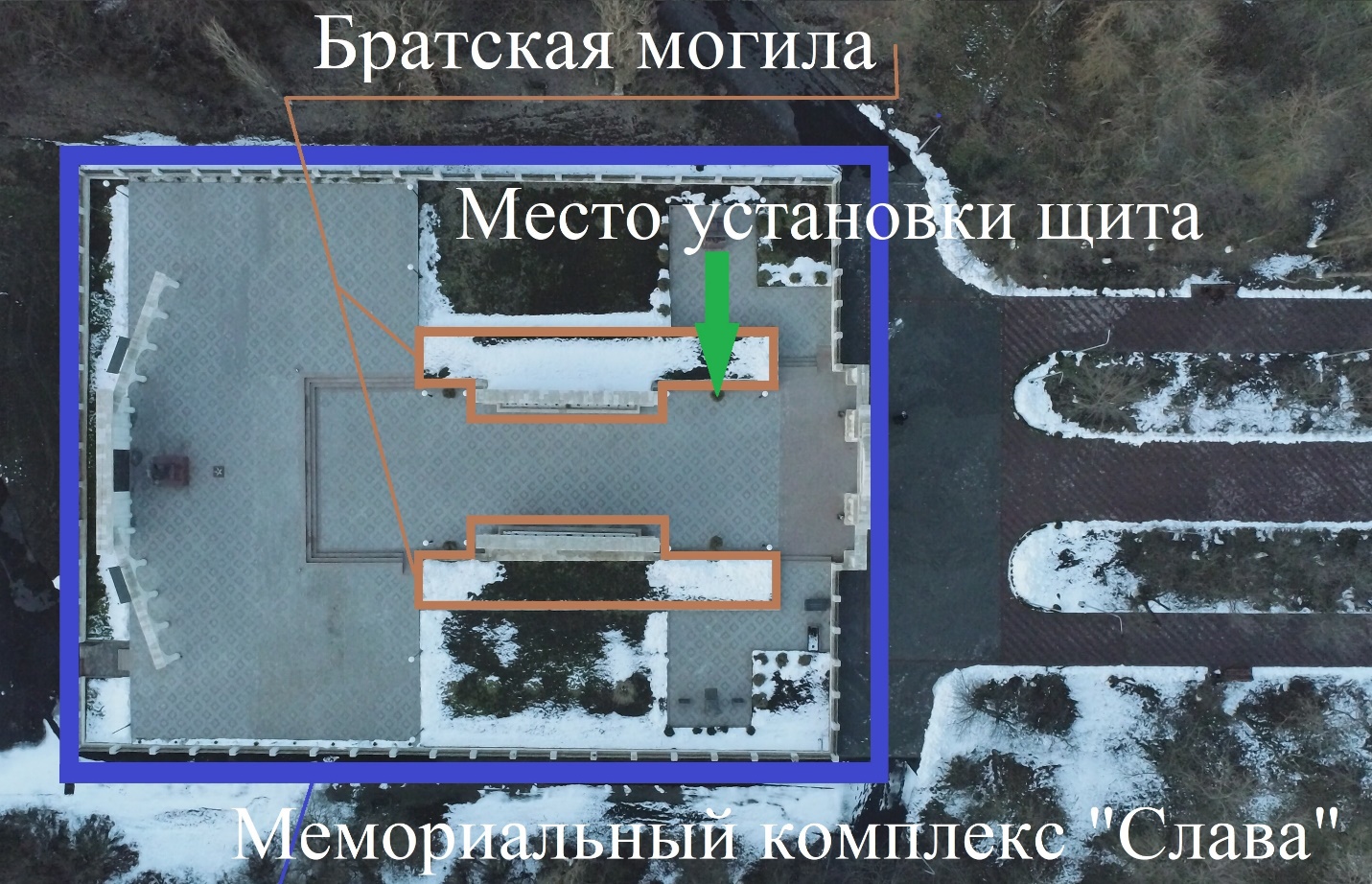 Схема установки информационной надписи на Братской могиле советских воинов, павших в 1942 г. в годы Великой Отечественной войны 1941 - 1945 гг. на территории Мемориального комплекса «Слава».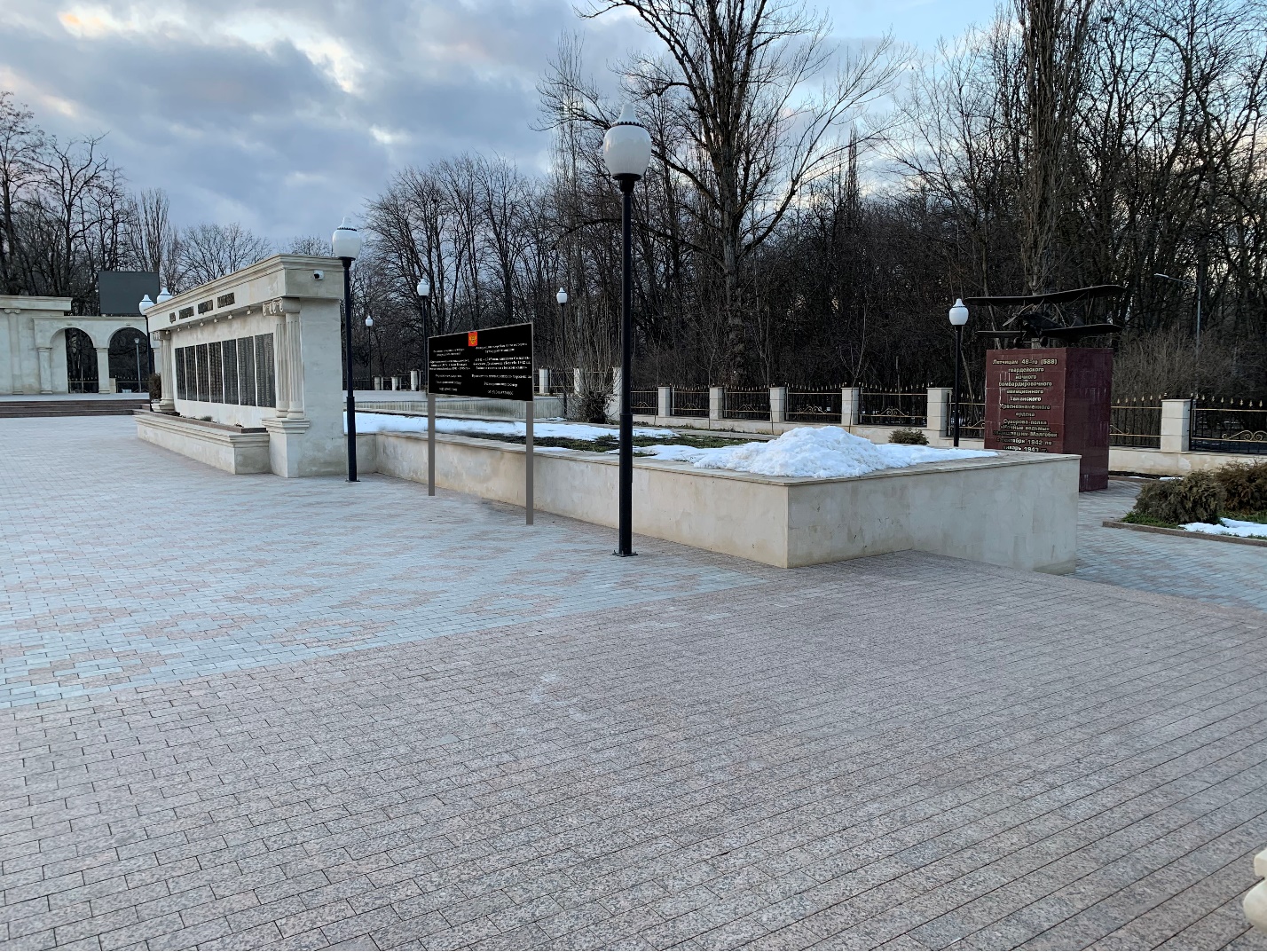 Визуализация установки информационного щита на Братской могиле советских воинов, павших в 1942 г. в годы Великой Отечественной войны 1941 - 1945 гг. на территории Мемориального комплекса «Слава»Чертеж пластины информационной надписи на Братской могиле советских воинов, павших в 1942 г. в годы Великой Отечественной войны 1941 - 1945 гг. 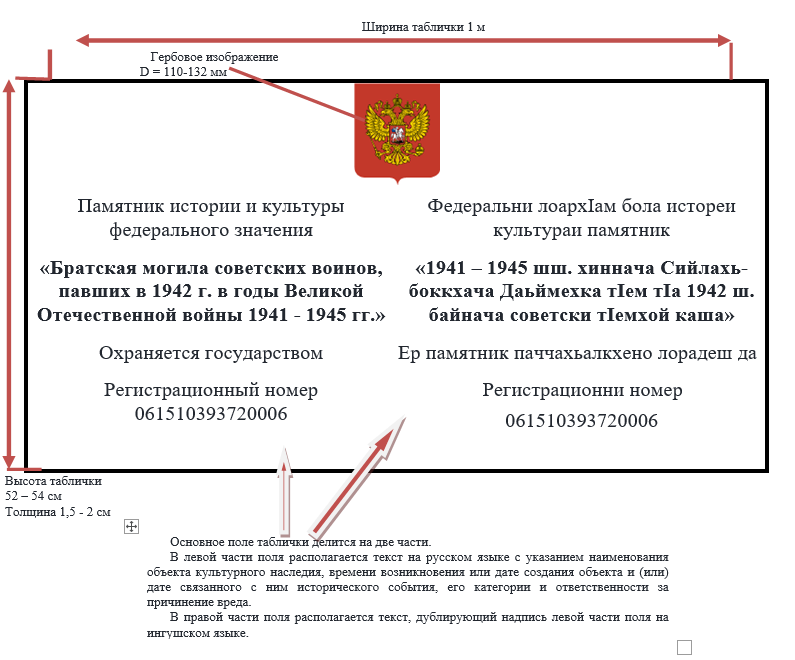 Согласовано:Руководитель Управлениякультурного наследияПравительства РИДзарахов М. М.__________________«___» ____________ 2021м. п.Утверждаю:Глава администрации г. МалгобекаГалаев М. И._________________«___» ____________ 2021м. п.Наименование и категория объекта культурного наследия«Братская могила советских воинов, павших в 1942 г. в годы Великой Отечественной войны 1941 - 1945 гг.» (далее – Братская могила) является объектом культурного наследия федерального значения, включенным в единый государственный реестр объектов культурного наследия (памятников истории и культуры) народов Российской ФедерацииСведение о виде объекта культурного наследияПамятникСведения о постановке на государственную охрануБратская могила поставлена на государственную охрану постановлением Совмина РСФСР от 04.12.1974 № 624 «О дополнении и частичном изменении постановления Совета Министров РСФСР от 30 августа 1960 г. № 1327 «О дальнейшем улучшении дела охраны памятников культуры в РСФСР» (приложение)Сведения о регистрационном номере в едином государственном реестре объектов культурного наследия (памятников истории и культуры) народов Российской ФедерацииПриказом Министерства культуры Российской Федерации от № зарегистрирован в едином государственном реестре объектов культурного наследия (памятников истории и культуры) народов Российской Федерации с присвоением регистрационного номера 061510393720006 (приложение)Сведения о ранее установленных информационных щитахНа Братской могиле в 2016 году установлен информационный щит в виде отдельной конструкции, который демонтирован при реконструкции Мемориального комплекса «Слава» в 2020 году 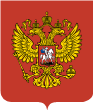 Памятник истории и культуры федерального значения«Братская могила советских воинов, павших в 1942 г. в годы Великой Отечественной войны 1941 - 1945 гг.»Охраняется государствомРегистрационный номер061510393720006Федеральни лоархIам бола истореи культураи памятник   «1941 – 1945 шш. хиннача Сийлахь-боккхача Даьймехка тIем тIа 1942 ш. байнача советски тIемхой каша»Ер памятник паччахьалкхено лорадеш даРегистрационни номер061510393720006